REMINDER LETTER EMAIL FORM RECEIVABLE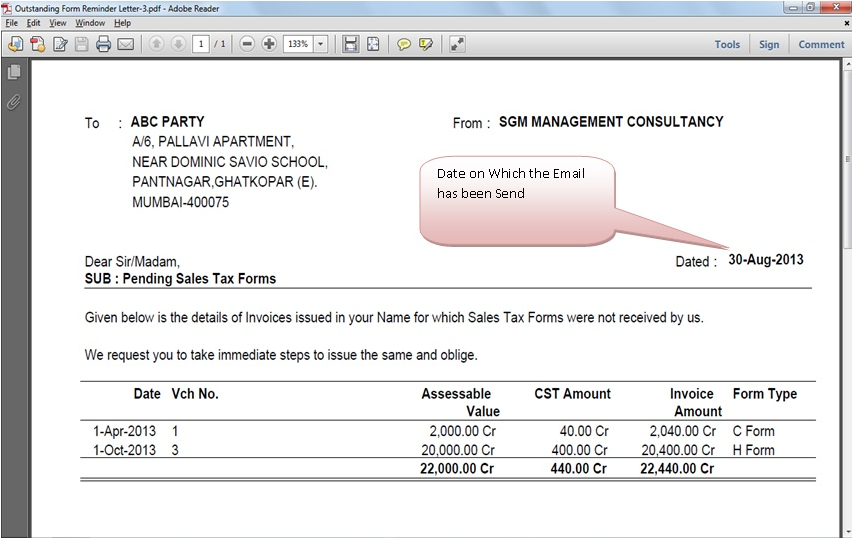 